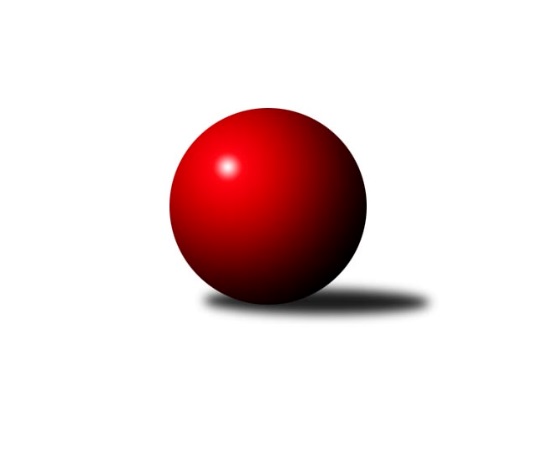 Č.9Ročník 2014/2015	19.5.2024 3.KLM B 2014/2015Statistika 9. kolaTabulka družstev:		družstvo	záp	výh	rem	proh	skore	sety	průměr	body	plné	dorážka	chyby	1.	KK Kosmonosy	8	6	0	2	40.0 : 24.0 	(106.0 : 86.0)	3320	12	2182	1138	16.8	2.	TJ Dynamo Liberec	9	6	0	3	42.5 : 29.5 	(120.0 : 96.0)	3300	12	2167	1133	20	3.	TJ Sparta Kutná Hora	9	5	1	3	43.0 : 29.0 	(131.5 : 84.5)	3235	11	2137	1098	23.6	4.	TJ Lokomotiva Ústí n. L.	9	5	1	3	40.0 : 32.0 	(116.0 : 100.0)	3243	11	2167	1076	24.1	5.	TJ Tesla Pardubice	9	5	1	3	39.5 : 32.5 	(109.0 : 107.0)	3218	11	2165	1053	31.8	6.	SK Žižkov Praha	9	5	1	3	37.0 : 35.0 	(106.5 : 109.5)	3188	11	2140	1048	27.4	7.	SK Plaston Šluknov	9	5	0	4	38.0 : 34.0 	(107.0 : 109.0)	3233	10	2143	1090	25.2	8.	TJ Start Rychnov n. Kn.	8	4	0	4	31.5 : 32.5 	(100.5 : 91.5)	3185	8	2152	1034	30.6	9.	KK Jiří Poděbrady	9	3	0	6	33.5 : 38.5 	(98.5 : 117.5)	3188	6	2140	1048	30.3	10.	Spartak Rokytnice nad Jizerou	9	2	2	5	30.0 : 42.0 	(93.0 : 123.0)	3210	6	2144	1065	25.6	11.	TJ Glaverbel Czech Teplice	9	3	0	6	29.5 : 42.5 	(95.0 : 121.0)	3141	6	2128	1013	30.4	12.	SKK Náchod B	9	1	0	8	19.5 : 52.5 	(89.0 : 127.0)	3130	2	2148	982	30.3Tabulka doma:		družstvo	záp	výh	rem	proh	skore	sety	průměr	body	maximum	minimum	1.	TJ Lokomotiva Ústí n. L.	4	4	0	0	24.0 : 8.0 	(62.0 : 34.0)	3352	8	3367	3339	2.	TJ Sparta Kutná Hora	5	4	0	1	31.0 : 9.0 	(80.5 : 39.5)	3272	8	3377	3157	3.	SK Žižkov Praha	5	3	1	1	22.0 : 18.0 	(63.5 : 56.5)	3164	7	3229	3094	4.	TJ Start Rychnov n. Kn.	4	3	0	1	21.5 : 10.5 	(59.0 : 37.0)	3300	6	3425	3205	5.	SK Plaston Šluknov	4	3	0	1	21.0 : 11.0 	(52.0 : 44.0)	3079	6	3116	3052	6.	KK Kosmonosy	4	3	0	1	21.0 : 11.0 	(50.0 : 46.0)	3226	6	3274	3191	7.	TJ Dynamo Liberec	4	3	0	1	20.0 : 12.0 	(53.5 : 42.5)	3362	6	3409	3257	8.	TJ Tesla Pardubice	4	2	1	1	17.0 : 15.0 	(49.0 : 47.0)	3182	5	3222	3117	9.	KK Jiří Poděbrady	5	2	0	3	19.0 : 21.0 	(57.0 : 63.0)	3161	4	3283	3073	10.	TJ Glaverbel Czech Teplice	4	1	0	3	15.5 : 16.5 	(46.0 : 50.0)	3162	2	3217	3098	11.	SKK Náchod B	5	1	0	4	13.5 : 26.5 	(56.5 : 63.5)	3239	2	3283	3204	12.	Spartak Rokytnice nad Jizerou	5	0	1	4	13.0 : 27.0 	(52.0 : 68.0)	3356	1	3401	3298Tabulka venku:		družstvo	záp	výh	rem	proh	skore	sety	průměr	body	maximum	minimum	1.	KK Kosmonosy	4	3	0	1	19.0 : 13.0 	(56.0 : 40.0)	3344	6	3548	3226	2.	TJ Dynamo Liberec	5	3	0	2	22.5 : 17.5 	(66.5 : 53.5)	3287	6	3396	3222	3.	TJ Tesla Pardubice	5	3	0	2	22.5 : 17.5 	(60.0 : 60.0)	3225	6	3375	3089	4.	Spartak Rokytnice nad Jizerou	4	2	1	1	17.0 : 15.0 	(41.0 : 55.0)	3173	5	3273	3112	5.	SK Žižkov Praha	4	2	0	2	15.0 : 17.0 	(43.0 : 53.0)	3194	4	3374	3099	6.	SK Plaston Šluknov	5	2	0	3	17.0 : 23.0 	(55.0 : 65.0)	3263	4	3402	3145	7.	TJ Glaverbel Czech Teplice	5	2	0	3	14.0 : 26.0 	(49.0 : 71.0)	3136	4	3296	3076	8.	TJ Sparta Kutná Hora	4	1	1	2	12.0 : 20.0 	(51.0 : 45.0)	3226	3	3456	3132	9.	TJ Lokomotiva Ústí n. L.	5	1	1	3	16.0 : 24.0 	(54.0 : 66.0)	3221	3	3343	3067	10.	KK Jiří Poděbrady	4	1	0	3	14.5 : 17.5 	(41.5 : 54.5)	3195	2	3269	3119	11.	TJ Start Rychnov n. Kn.	4	1	0	3	10.0 : 22.0 	(41.5 : 54.5)	3157	2	3365	3020	12.	SKK Náchod B	4	0	0	4	6.0 : 26.0 	(32.5 : 63.5)	3103	0	3180	2968Tabulka podzimní části:		družstvo	záp	výh	rem	proh	skore	sety	průměr	body	doma	venku	1.	KK Kosmonosy	8	6	0	2	40.0 : 24.0 	(106.0 : 86.0)	3320	12 	3 	0 	1 	3 	0 	1	2.	TJ Dynamo Liberec	9	6	0	3	42.5 : 29.5 	(120.0 : 96.0)	3300	12 	3 	0 	1 	3 	0 	2	3.	TJ Sparta Kutná Hora	9	5	1	3	43.0 : 29.0 	(131.5 : 84.5)	3235	11 	4 	0 	1 	1 	1 	2	4.	TJ Lokomotiva Ústí n. L.	9	5	1	3	40.0 : 32.0 	(116.0 : 100.0)	3243	11 	4 	0 	0 	1 	1 	3	5.	TJ Tesla Pardubice	9	5	1	3	39.5 : 32.5 	(109.0 : 107.0)	3218	11 	2 	1 	1 	3 	0 	2	6.	SK Žižkov Praha	9	5	1	3	37.0 : 35.0 	(106.5 : 109.5)	3188	11 	3 	1 	1 	2 	0 	2	7.	SK Plaston Šluknov	9	5	0	4	38.0 : 34.0 	(107.0 : 109.0)	3233	10 	3 	0 	1 	2 	0 	3	8.	TJ Start Rychnov n. Kn.	8	4	0	4	31.5 : 32.5 	(100.5 : 91.5)	3185	8 	3 	0 	1 	1 	0 	3	9.	KK Jiří Poděbrady	9	3	0	6	33.5 : 38.5 	(98.5 : 117.5)	3188	6 	2 	0 	3 	1 	0 	3	10.	Spartak Rokytnice nad Jizerou	9	2	2	5	30.0 : 42.0 	(93.0 : 123.0)	3210	6 	0 	1 	4 	2 	1 	1	11.	TJ Glaverbel Czech Teplice	9	3	0	6	29.5 : 42.5 	(95.0 : 121.0)	3141	6 	1 	0 	3 	2 	0 	3	12.	SKK Náchod B	9	1	0	8	19.5 : 52.5 	(89.0 : 127.0)	3130	2 	1 	0 	4 	0 	0 	4Tabulka jarní části:		družstvo	záp	výh	rem	proh	skore	sety	průměr	body	doma	venku	1.	KK Jiří Poděbrady	0	0	0	0	0.0 : 0.0 	(0.0 : 0.0)	0	0 	0 	0 	0 	0 	0 	0 	2.	TJ Tesla Pardubice	0	0	0	0	0.0 : 0.0 	(0.0 : 0.0)	0	0 	0 	0 	0 	0 	0 	0 	3.	TJ Glaverbel Czech Teplice	0	0	0	0	0.0 : 0.0 	(0.0 : 0.0)	0	0 	0 	0 	0 	0 	0 	0 	4.	KK Kosmonosy	0	0	0	0	0.0 : 0.0 	(0.0 : 0.0)	0	0 	0 	0 	0 	0 	0 	0 	5.	SKK Náchod B	0	0	0	0	0.0 : 0.0 	(0.0 : 0.0)	0	0 	0 	0 	0 	0 	0 	0 	6.	SK Plaston Šluknov	0	0	0	0	0.0 : 0.0 	(0.0 : 0.0)	0	0 	0 	0 	0 	0 	0 	0 	7.	TJ Sparta Kutná Hora	0	0	0	0	0.0 : 0.0 	(0.0 : 0.0)	0	0 	0 	0 	0 	0 	0 	0 	8.	TJ Dynamo Liberec	0	0	0	0	0.0 : 0.0 	(0.0 : 0.0)	0	0 	0 	0 	0 	0 	0 	0 	9.	SK Žižkov Praha	0	0	0	0	0.0 : 0.0 	(0.0 : 0.0)	0	0 	0 	0 	0 	0 	0 	0 	10.	TJ Lokomotiva Ústí n. L.	0	0	0	0	0.0 : 0.0 	(0.0 : 0.0)	0	0 	0 	0 	0 	0 	0 	0 	11.	Spartak Rokytnice nad Jizerou	0	0	0	0	0.0 : 0.0 	(0.0 : 0.0)	0	0 	0 	0 	0 	0 	0 	0 	12.	TJ Start Rychnov n. Kn.	0	0	0	0	0.0 : 0.0 	(0.0 : 0.0)	0	0 	0 	0 	0 	0 	0 	0 Zisk bodů pro družstvo:		jméno hráče	družstvo	body	zápasy	v %	dílčí body	sety	v %	1.	Zdeněk Pecina st.	TJ Dynamo Liberec 	9	/	9	(100%)	26	/	36	(72%)	2.	Michal Talacko 	TJ Tesla Pardubice  	8	/	9	(89%)	25	/	36	(69%)	3.	Vojtěch Pecina 	TJ Dynamo Liberec 	7	/	8	(88%)	23	/	32	(72%)	4.	Luboš Beneš 	KK Kosmonosy  	7	/	8	(88%)	22	/	32	(69%)	5.	Vladimír Holý 	TJ Sparta Kutná Hora 	7	/	9	(78%)	26	/	36	(72%)	6.	Jan Hybš 	TJ Glaverbel Czech Teplice  	7	/	9	(78%)	20.5	/	36	(57%)	7.	Jiří Tesař 	SKK Náchod B 	6	/	8	(75%)	17	/	32	(53%)	8.	Radek Marušák 	SK Plaston Šluknov 	6	/	8	(75%)	16.5	/	32	(52%)	9.	Martin Vrbata 	TJ Lokomotiva Ústí n. L.  	6	/	9	(67%)	22	/	36	(61%)	10.	Josef Rubanický 	SK Plaston Šluknov 	6	/	9	(67%)	22	/	36	(61%)	11.	Leoš Vobořil 	TJ Sparta Kutná Hora 	5	/	5	(100%)	16	/	20	(80%)	12.	Jiří Barbora 	TJ Sparta Kutná Hora 	5	/	7	(71%)	18	/	28	(64%)	13.	Tomáš Bajtalon 	KK Kosmonosy  	5	/	7	(71%)	17	/	28	(61%)	14.	Martin Zahálka st.	TJ Lokomotiva Ústí n. L.  	5	/	7	(71%)	16.5	/	28	(59%)	15.	Lukáš Štich 	KK Jiří Poděbrady 	5	/	7	(71%)	15.5	/	28	(55%)	16.	Ladislav Nožička 	KK Jiří Poděbrady 	5	/	7	(71%)	12.5	/	28	(45%)	17.	Tomáš Jelínek 	TJ Sparta Kutná Hora 	5	/	8	(63%)	21	/	32	(66%)	18.	Petr Novák 	KK Kosmonosy  	5	/	8	(63%)	18	/	32	(56%)	19.	Jiří Vondráček 	KK Kosmonosy  	5	/	8	(63%)	18	/	32	(56%)	20.	Miroslav Hanzlík 	TJ Start Rychnov n. Kn. 	5	/	8	(63%)	18	/	32	(56%)	21.	Lukáš Jireš 	TJ Dynamo Liberec 	5	/	8	(63%)	18	/	32	(56%)	22.	Petr Vajnar 	SK Plaston Šluknov 	5	/	9	(56%)	20.5	/	36	(57%)	23.	Petr Kohlíček 	SK Plaston Šluknov 	5	/	9	(56%)	20	/	36	(56%)	24.	Josef Dvořák 	SK Žižkov Praha 	5	/	9	(56%)	19	/	36	(53%)	25.	Martin Beran 	SK Žižkov Praha 	5	/	9	(56%)	17.5	/	36	(49%)	26.	Petr Mařas 	Spartak Rokytnice nad Jizerou 	5	/	9	(56%)	16	/	36	(44%)	27.	Martin Hubáček 	TJ Tesla Pardubice  	4.5	/	9	(50%)	19.5	/	36	(54%)	28.	Pavel Dušánek 	TJ Start Rychnov n. Kn. 	4	/	5	(80%)	11	/	20	(55%)	29.	Jiří Šípek 	TJ Lokomotiva Ústí n. L.  	4	/	6	(67%)	15	/	24	(63%)	30.	Zdeněk Novotný st.	Spartak Rokytnice nad Jizerou 	4	/	6	(67%)	13.5	/	24	(56%)	31.	Slavomír Trepera 	Spartak Rokytnice nad Jizerou 	4	/	6	(67%)	13.5	/	24	(56%)	32.	Jaroslav Kazda 	KK Jiří Poděbrady 	4	/	6	(67%)	13	/	24	(54%)	33.	Radek Jalovecký 	TJ Lokomotiva Ústí n. L.  	4	/	7	(57%)	15.5	/	28	(55%)	34.	Svatopluk Čech 	KK Jiří Poděbrady 	4	/	8	(50%)	16.5	/	32	(52%)	35.	Jiří Zetek 	SK Žižkov Praha 	4	/	8	(50%)	16	/	32	(50%)	36.	Stanislav Schuh 	SK Žižkov Praha 	4	/	8	(50%)	15	/	32	(47%)	37.	Milan Bělíček 	TJ Lokomotiva Ústí n. L.  	4	/	9	(44%)	18.5	/	36	(51%)	38.	Michal Šic 	TJ Tesla Pardubice  	4	/	9	(44%)	18	/	36	(50%)	39.	Lukáš Hanzlík 	TJ Glaverbel Czech Teplice  	4	/	9	(44%)	16	/	36	(44%)	40.	Luděk Gühl 	TJ Glaverbel Czech Teplice  	4	/	9	(44%)	15	/	36	(42%)	41.	Martin Čihák 	TJ Start Rychnov n. Kn. 	3.5	/	8	(44%)	18	/	32	(56%)	42.	Josef Zejda ml.	TJ Dynamo Liberec 	3.5	/	9	(39%)	19.5	/	36	(54%)	43.	Jan Filip 	TJ Glaverbel Czech Teplice  	3.5	/	9	(39%)	15	/	36	(42%)	44.	Václav Kňap 	KK Jiří Poděbrady 	3	/	3	(100%)	8	/	12	(67%)	45.	Ladislav Zemánek 	TJ Tesla Pardubice  	3	/	4	(75%)	9.5	/	16	(59%)	46.	Zdeněk Slezák 	SK Žižkov Praha 	3	/	6	(50%)	15	/	24	(63%)	47.	Josef Rohlena 	TJ Lokomotiva Ústí n. L.  	3	/	6	(50%)	14.5	/	24	(60%)	48.	Michal Hrčkulák 	TJ Sparta Kutná Hora 	3	/	6	(50%)	13.5	/	24	(56%)	49.	Jakub Stejskal 	Spartak Rokytnice nad Jizerou 	3	/	6	(50%)	11	/	24	(46%)	50.	Petr Dus 	TJ Sparta Kutná Hora 	3	/	7	(43%)	17.5	/	28	(63%)	51.	Radek Jung 	TJ Start Rychnov n. Kn. 	3	/	7	(43%)	16.5	/	28	(59%)	52.	Petr Veverka 	SK Žižkov Praha 	3	/	7	(43%)	13	/	28	(46%)	53.	Vojtěch Šípek 	TJ Start Rychnov n. Kn. 	3	/	7	(43%)	11	/	28	(39%)	54.	Roman Žežulka 	TJ Dynamo Liberec 	3	/	8	(38%)	17.5	/	32	(55%)	55.	Pavel Říha 	KK Kosmonosy  	3	/	8	(38%)	17	/	32	(53%)	56.	Jan Koldan 	SK Plaston Šluknov 	3	/	8	(38%)	14.5	/	32	(45%)	57.	Petr Janouch 	Spartak Rokytnice nad Jizerou 	3	/	8	(38%)	12	/	32	(38%)	58.	Dušan Richter 	KK Jiří Poděbrady 	3	/	8	(38%)	12	/	32	(38%)	59.	Jiří Drábek 	Spartak Rokytnice nad Jizerou 	3	/	9	(33%)	13	/	36	(36%)	60.	David Bouša 	TJ Glaverbel Czech Teplice  	3	/	9	(33%)	11.5	/	36	(32%)	61.	Miloslav Vik 	KK Jiří Poděbrady 	2.5	/	9	(28%)	13.5	/	36	(38%)	62.	Jiří Sedlák 	TJ Tesla Pardubice  	2	/	3	(67%)	8	/	12	(67%)	63.	Milan Grejtovský 	TJ Lokomotiva Ústí n. L.  	2	/	3	(67%)	6	/	12	(50%)	64.	Radek Tajč 	KK Kosmonosy  	2	/	3	(67%)	5	/	12	(42%)	65.	Vojtěch Kosina 	TJ Sparta Kutná Hora 	2	/	4	(50%)	8	/	16	(50%)	66.	Antonín Kotrla 	SK Plaston Šluknov 	2	/	4	(50%)	7	/	16	(44%)	67.	Milan Vaněk 	TJ Tesla Pardubice  	2	/	5	(40%)	8	/	20	(40%)	68.	Libor Drábek 	SKK Náchod B 	2	/	5	(40%)	8	/	20	(40%)	69.	Miroslav Tomeš 	SKK Náchod B 	2	/	6	(33%)	10.5	/	24	(44%)	70.	Jindřich Valo 	SK Žižkov Praha 	2	/	6	(33%)	10	/	24	(42%)	71.	Dušan Hrčkulák 	TJ Sparta Kutná Hora 	2	/	6	(33%)	9	/	24	(38%)	72.	Milan Valášek 	Spartak Rokytnice nad Jizerou 	2	/	8	(25%)	11	/	32	(34%)	73.	Ladislav Wajsar ml.	TJ Dynamo Liberec 	2	/	8	(25%)	9	/	32	(28%)	74.	Alexandr Trpišovský 	TJ Glaverbel Czech Teplice  	2	/	9	(22%)	17	/	36	(47%)	75.	Jakub Jansa 	SKK Náchod B 	1.5	/	8	(19%)	13	/	32	(41%)	76.	Jaroslav Kejzlar 	TJ Start Rychnov n. Kn. 	1	/	1	(100%)	4	/	4	(100%)	77.	Dalibor Ksandr 	TJ Start Rychnov n. Kn. 	1	/	1	(100%)	3	/	4	(75%)	78.	Ladislav st. Wajsar st.	TJ Dynamo Liberec 	1	/	1	(100%)	3	/	4	(75%)	79.	Petr Tomáš 	KK Jiří Poděbrady 	1	/	1	(100%)	3	/	4	(75%)	80.	Jan Mařas 	Spartak Rokytnice nad Jizerou 	1	/	1	(100%)	2.5	/	4	(63%)	81.	Miroslav Wedlich 	TJ Lokomotiva Ústí n. L.  	1	/	1	(100%)	2	/	4	(50%)	82.	Luboš Synek 	TJ Tesla Pardubice  	1	/	1	(100%)	2	/	4	(50%)	83.	Jaroslav Dlohoška 	SKK Náchod B 	1	/	2	(50%)	5	/	8	(63%)	84.	Jakub Seniura 	TJ Start Rychnov n. Kn. 	1	/	2	(50%)	4	/	8	(50%)	85.	Martin Holakovský 	TJ Start Rychnov n. Kn. 	1	/	2	(50%)	4	/	8	(50%)	86.	Tomáš Jirout 	SKK Náchod B 	1	/	2	(50%)	3	/	8	(38%)	87.	Jaroslav Šmejda 	TJ Start Rychnov n. Kn. 	1	/	3	(33%)	5	/	12	(42%)	88.	Jaroslav Doškář 	KK Kosmonosy  	1	/	4	(25%)	8	/	16	(50%)	89.	Bedřich Šiška 	TJ Tesla Pardubice  	1	/	4	(25%)	5	/	16	(31%)	90.	Jiří ml. Doucha ml.	SKK Náchod B 	1	/	4	(25%)	4.5	/	16	(28%)	91.	Jakub Zíma 	SKK Náchod B 	1	/	6	(17%)	11.5	/	24	(48%)	92.	Vít Veselý 	TJ Tesla Pardubice  	1	/	7	(14%)	7	/	28	(25%)	93.	Jan Sklenář 	SK Plaston Šluknov 	1	/	7	(14%)	6.5	/	28	(23%)	94.	Radek Chomout 	TJ Dynamo Liberec 	0	/	1	(0%)	2	/	4	(50%)	95.	Jiří Miláček 	KK Jiří Poděbrady 	0	/	1	(0%)	2	/	4	(50%)	96.	Karel Bízek 	TJ Dynamo Liberec 	0	/	1	(0%)	1	/	4	(25%)	97.	Antonín Hejzlar 	SKK Náchod B 	0	/	1	(0%)	0	/	4	(0%)	98.	Oldřich Krsek 	TJ Start Rychnov n. Kn. 	0	/	2	(0%)	4	/	8	(50%)	99.	Jaroslav Havlíček 	TJ Sparta Kutná Hora 	0	/	2	(0%)	2.5	/	8	(31%)	100.	Jiří st. Doucha st.	SKK Náchod B 	0	/	6	(0%)	6	/	24	(25%)Průměry na kuželnách:		kuželna	průměr	plné	dorážka	chyby	výkon na hráče	1.	Vrchlabí, 1-4	3389	2224	1164	20.3	(564.9)	2.	Sport Park Liberec, 1-4	3339	2199	1139	20.5	(556.6)	3.	SKK Nachod, 1-4	3273	2201	1072	29.8	(545.7)	4.	TJ Lokomotiva Ústí nad Labem, 1-4	3271	2180	1091	24.0	(545.3)	5.	Rychnov nad Kněžnou, 1-4	3255	2184	1071	29.5	(542.6)	6.	TJ Sparta Kutná Hora, 1-4	3212	2158	1054	24.2	(535.5)	7.	KK Kosmonosy, 1-6	3210	2144	1065	23.1	(535.1)	8.	Přelouč, 1-4	3187	2143	1044	33.4	(531.3)	9.	TJ Teplice Letná, 1-4	3176	2133	1043	28.0	(529.5)	10.	Poděbrady, 1-4	3162	2111	1051	28.1	(527.1)	11.	KK Slavia Praha, 1-4	3154	2110	1044	28.2	(525.8)	12.	TJ Kuželky Česká Lípa, 1-4	3058	2071	987	28.4	(509.8)Nejlepší výkony na kuželnách:Vrchlabí, 1-4KK Kosmonosy 	3548	7. kolo	Zdeněk Novotný st.	Spartak Rokytnice nad Jizerou	633	5. koloTJ Sparta Kutná Hora	3456	9. kolo	Pavel Říha 	KK Kosmonosy 	633	7. koloSK Plaston Šluknov	3402	5. kolo	Jiří Vondráček 	KK Kosmonosy 	609	7. koloSpartak Rokytnice nad Jizerou	3401	5. kolo	Slavomír Trepera 	Spartak Rokytnice nad Jizerou	607	9. koloSpartak Rokytnice nad Jizerou	3390	9. kolo	Luboš Beneš 	KK Kosmonosy 	604	7. koloTJ Start Rychnov n. Kn.	3365	1. kolo	Radek Marušák 	SK Plaston Šluknov	595	5. koloSpartak Rokytnice nad Jizerou	3348	1. kolo	Zdeněk Novotný st.	Spartak Rokytnice nad Jizerou	592	9. koloTJ Lokomotiva Ústí n. L. 	3343	3. kolo	Zdeněk Novotný st.	Spartak Rokytnice nad Jizerou	590	7. koloSpartak Rokytnice nad Jizerou	3343	3. kolo	Michal Hrčkulák 	TJ Sparta Kutná Hora	589	9. koloSpartak Rokytnice nad Jizerou	3298	7. kolo	Petr Mařas 	Spartak Rokytnice nad Jizerou	587	5. koloSport Park Liberec, 1-4TJ Dynamo Liberec	3409	7. kolo	Zdeněk Pecina st.	TJ Dynamo Liberec	612	5. koloTJ Dynamo Liberec	3406	9. kolo	Vojtěch Pecina 	TJ Dynamo Liberec	611	7. koloTJ Dynamo Liberec	3374	5. kolo	Josef Zejda ml.	TJ Dynamo Liberec	597	9. koloTJ Lokomotiva Ústí n. L. 	3339	5. kolo	Josef Rubanický 	SK Plaston Šluknov	596	7. koloSK Plaston Šluknov	3330	7. kolo	Zdeněk Pecina st.	TJ Dynamo Liberec	593	7. koloKK Kosmonosy 	3329	9. kolo	Lukáš Jireš 	TJ Dynamo Liberec	581	5. koloSpartak Rokytnice nad Jizerou	3273	2. kolo	Martin Vrbata 	TJ Lokomotiva Ústí n. L. 	580	5. koloTJ Dynamo Liberec	3257	2. kolo	Roman Žežulka 	TJ Dynamo Liberec	580	7. kolo		. kolo	Petr Vajnar 	SK Plaston Šluknov	575	7. kolo		. kolo	Jan Koldan 	SK Plaston Šluknov	573	7. koloSKK Nachod, 1-4TJ Dynamo Liberec	3396	1. kolo	Jakub Jansa 	SKK Náchod B	598	5. koloSK Žižkov Praha	3374	7. kolo	Vojtěch Pecina 	TJ Dynamo Liberec	593	1. koloTJ Glaverbel Czech Teplice 	3296	9. kolo	Jan Hybš 	TJ Glaverbel Czech Teplice 	592	9. koloSKK Náchod B	3283	5. kolo	Josef Zejda ml.	TJ Dynamo Liberec	590	1. koloSKK Náchod B	3277	9. kolo	Martin Beran 	SK Žižkov Praha	588	7. koloKK Jiří Poděbrady	3269	5. kolo	Luděk Gühl 	TJ Glaverbel Czech Teplice 	583	9. koloSKK Náchod B	3220	7. kolo	Petr Veverka 	SK Žižkov Praha	582	7. koloTJ Tesla Pardubice 	3211	3. kolo	Tomáš Jirout 	SKK Náchod B	580	5. koloSKK Náchod B	3209	1. kolo	Michal Talacko 	TJ Tesla Pardubice 	580	3. koloSKK Náchod B	3204	3. kolo	Zdeněk Pecina st.	TJ Dynamo Liberec	580	1. koloTJ Lokomotiva Ústí nad Labem, 1-4TJ Lokomotiva Ústí n. L. 	3367	4. kolo	Martin Vrbata 	TJ Lokomotiva Ústí n. L. 	616	9. koloTJ Lokomotiva Ústí n. L. 	3353	9. kolo	Milan Bělíček 	TJ Lokomotiva Ústí n. L. 	611	7. koloTJ Lokomotiva Ústí n. L. 	3348	7. kolo	Martin Vrbata 	TJ Lokomotiva Ústí n. L. 	605	4. koloTJ Lokomotiva Ústí n. L. 	3339	2. kolo	Michal Talacko 	TJ Tesla Pardubice 	602	7. koloTJ Tesla Pardubice 	3245	7. kolo	Josef Rohlena 	TJ Lokomotiva Ústí n. L. 	597	2. koloKK Jiří Poděbrady	3201	9. kolo	Martin Vrbata 	TJ Lokomotiva Ústí n. L. 	593	7. koloTJ Start Rychnov n. Kn.	3178	4. kolo	Milan Grejtovský 	TJ Lokomotiva Ústí n. L. 	589	4. koloSKK Náchod B	3141	2. kolo	Jiří Šípek 	TJ Lokomotiva Ústí n. L. 	579	7. kolo		. kolo	Martin Zahálka st.	TJ Lokomotiva Ústí n. L. 	579	4. kolo		. kolo	Josef Rohlena 	TJ Lokomotiva Ústí n. L. 	574	9. koloRychnov nad Kněžnou, 1-4TJ Start Rychnov n. Kn.	3425	3. kolo	Martin Čihák 	TJ Start Rychnov n. Kn.	602	3. koloTJ Tesla Pardubice 	3375	5. kolo	Martin Čihák 	TJ Start Rychnov n. Kn.	600	5. koloTJ Start Rychnov n. Kn.	3328	9. kolo	Michal Talacko 	TJ Tesla Pardubice 	595	5. koloTJ Dynamo Liberec	3245	3. kolo	Jaroslav Šmejda 	TJ Start Rychnov n. Kn.	593	3. koloTJ Start Rychnov n. Kn.	3242	7. kolo	Vít Veselý 	TJ Tesla Pardubice 	590	5. koloTJ Start Rychnov n. Kn.	3205	5. kolo	Ladislav Wajsar ml.	TJ Dynamo Liberec	589	3. koloKK Jiří Poděbrady	3119	7. kolo	Miroslav Hanzlík 	TJ Start Rychnov n. Kn.	584	3. koloSK Žižkov Praha	3107	9. kolo	Miroslav Hanzlík 	TJ Start Rychnov n. Kn.	582	9. kolo		. kolo	Jakub Seniura 	TJ Start Rychnov n. Kn.	579	5. kolo		. kolo	Pavel Dušánek 	TJ Start Rychnov n. Kn.	570	3. koloTJ Sparta Kutná Hora, 1-4TJ Sparta Kutná Hora	3377	3. kolo	Vladimír Holý 	TJ Sparta Kutná Hora	617	3. koloTJ Sparta Kutná Hora	3338	7. kolo	Leoš Vobořil 	TJ Sparta Kutná Hora	594	1. koloKK Kosmonosy 	3271	5. kolo	Luboš Beneš 	KK Kosmonosy 	584	5. koloTJ Sparta Kutná Hora	3246	1. kolo	Tomáš Bajtalon 	KK Kosmonosy 	584	5. koloTJ Sparta Kutná Hora	3244	8. kolo	Vladimír Holý 	TJ Sparta Kutná Hora	582	1. koloSKK Náchod B	3180	8. kolo	Dušan Hrčkulák 	TJ Sparta Kutná Hora	579	7. koloTJ Sparta Kutná Hora	3157	5. kolo	Leoš Vobořil 	TJ Sparta Kutná Hora	570	3. koloSK Plaston Šluknov	3145	3. kolo	Petr Dus 	TJ Sparta Kutná Hora	565	8. koloTJ Glaverbel Czech Teplice 	3089	7. kolo	Tomáš Jelínek 	TJ Sparta Kutná Hora	562	7. koloTJ Lokomotiva Ústí n. L. 	3081	1. kolo	Petr Dus 	TJ Sparta Kutná Hora	561	7. koloKK Kosmonosy, 1-6KK Kosmonosy 	3293	8. kolo	Luboš Beneš 	KK Kosmonosy 	593	1. koloKK Kosmonosy 	3274	4. kolo	Radek Jung 	TJ Start Rychnov n. Kn.	590	8. koloSK Plaston Šluknov	3262	1. kolo	Martin Čihák 	TJ Start Rychnov n. Kn.	586	8. koloKK Kosmonosy 	3238	1. kolo	Pavel Říha 	KK Kosmonosy 	580	8. koloTJ Start Rychnov n. Kn.	3234	8. kolo	Luboš Beneš 	KK Kosmonosy 	574	4. koloKK Kosmonosy 	3201	6. kolo	Luboš Beneš 	KK Kosmonosy 	568	8. koloSK Žižkov Praha	3196	4. kolo	Josef Rubanický 	SK Plaston Šluknov	568	1. koloKK Kosmonosy 	3191	3. kolo	Tomáš Jirout 	SKK Náchod B	566	6. koloSKK Náchod B	3121	6. kolo	Jan Hybš 	TJ Glaverbel Czech Teplice 	564	3. koloTJ Glaverbel Czech Teplice 	3097	3. kolo	Tomáš Bajtalon 	KK Kosmonosy 	563	4. koloPřelouč, 1-4TJ Dynamo Liberec	3351	6. kolo	Vojtěch Pecina 	TJ Dynamo Liberec	589	6. koloTJ Tesla Pardubice 	3222	9. kolo	Lukáš Jireš 	TJ Dynamo Liberec	579	6. koloTJ Tesla Pardubice 	3221	6. kolo	Michal Talacko 	TJ Tesla Pardubice 	577	2. koloSK Plaston Šluknov	3178	9. kolo	Michal Talacko 	TJ Tesla Pardubice 	571	6. koloTJ Tesla Pardubice 	3167	2. kolo	Petr Vajnar 	SK Plaston Šluknov	566	9. koloTJ Sparta Kutná Hora	3132	2. kolo	Josef Rubanický 	SK Plaston Šluknov	565	9. koloTJ Tesla Pardubice 	3117	4. kolo	Jiří Sedlák 	TJ Tesla Pardubice 	562	9. koloSpartak Rokytnice nad Jizerou	3112	4. kolo	Michal Talacko 	TJ Tesla Pardubice 	558	9. kolo		. kolo	Ladislav Zemánek 	TJ Tesla Pardubice 	553	9. kolo		. kolo	Zdeněk Pecina st.	TJ Dynamo Liberec	553	6. koloTJ Teplice Letná, 1-4TJ Lokomotiva Ústí n. L. 	3275	6. kolo	Michal Talacko 	TJ Tesla Pardubice 	578	8. koloTJ Dynamo Liberec	3222	4. kolo	Martin Vrbata 	TJ Lokomotiva Ústí n. L. 	576	6. koloTJ Glaverbel Czech Teplice 	3217	6. kolo	Lukáš Jireš 	TJ Dynamo Liberec	568	4. koloTJ Tesla Pardubice 	3206	8. kolo	Jan Hybš 	TJ Glaverbel Czech Teplice 	566	6. koloTJ Glaverbel Czech Teplice 	3205	4. kolo	Lukáš Hanzlík 	TJ Glaverbel Czech Teplice 	560	4. koloTJ Glaverbel Czech Teplice 	3127	2. kolo	Vojtěch Pecina 	TJ Dynamo Liberec	557	4. koloTJ Glaverbel Czech Teplice 	3098	8. kolo	Lukáš Hanzlík 	TJ Glaverbel Czech Teplice 	556	6. koloTJ Start Rychnov n. Kn.	3064	2. kolo	Jan Hybš 	TJ Glaverbel Czech Teplice 	554	8. kolo		. kolo	Jiří Šípek 	TJ Lokomotiva Ústí n. L. 	552	6. kolo		. kolo	Jan Filip 	TJ Glaverbel Czech Teplice 	550	2. koloPoděbrady, 1-4KK Jiří Poděbrady	3283	8. kolo	Petr Novák 	KK Kosmonosy 	586	2. koloKK Kosmonosy 	3226	2. kolo	Pavel Říha 	KK Kosmonosy 	581	2. koloTJ Dynamo Liberec	3222	8. kolo	Luboš Beneš 	KK Kosmonosy 	578	2. koloKK Jiří Poděbrady	3202	2. kolo	Vojtěch Pecina 	TJ Dynamo Liberec	574	8. koloSpartak Rokytnice nad Jizerou	3151	6. kolo	Jaroslav Kazda 	KK Jiří Poděbrady	571	8. koloKK Jiří Poděbrady	3149	4. kolo	Václav Kňap 	KK Jiří Poděbrady	569	4. koloTJ Sparta Kutná Hora	3146	4. kolo	Václav Kňap 	KK Jiří Poděbrady	567	6. koloKK Jiří Poděbrady	3100	6. kolo	Alexandr Trpišovský 	TJ Glaverbel Czech Teplice 	566	1. koloTJ Glaverbel Czech Teplice 	3076	1. kolo	Zdeněk Pecina st.	TJ Dynamo Liberec	556	8. koloKK Jiří Poděbrady	3073	1. kolo	Svatopluk Čech 	KK Jiří Poděbrady	555	2. koloKK Slavia Praha, 1-4SK Žižkov Praha	3229	8. kolo	Leoš Vobořil 	TJ Sparta Kutná Hora	582	6. koloSK Žižkov Praha	3225	5. kolo	Jakub Stejskal 	Spartak Rokytnice nad Jizerou	571	8. koloKK Jiří Poděbrady	3191	3. kolo	Zdeněk Slezák 	SK Žižkov Praha	570	5. koloSK Žižkov Praha	3170	6. kolo	Vladimír Holý 	TJ Sparta Kutná Hora	567	6. koloTJ Sparta Kutná Hora	3170	6. kolo	Stanislav Schuh 	SK Žižkov Praha	559	1. koloSpartak Rokytnice nad Jizerou	3156	8. kolo	Zdeněk Slezák 	SK Žižkov Praha	557	6. koloTJ Glaverbel Czech Teplice 	3124	5. kolo	Petr Veverka 	SK Žižkov Praha	557	8. koloSK Žižkov Praha	3101	3. kolo	Jiří Zetek 	SK Žižkov Praha	557	8. koloSK Žižkov Praha	3094	1. kolo	Martin Beran 	SK Žižkov Praha	557	8. koloTJ Tesla Pardubice 	3089	1. kolo	Josef Dvořák 	SK Žižkov Praha	556	8. koloTJ Kuželky Česká Lípa, 1-4SK Plaston Šluknov	3116	8. kolo	Petr Vajnar 	SK Plaston Šluknov	556	6. koloSK Žižkov Praha	3099	2. kolo	Petr Kohlíček 	SK Plaston Šluknov	551	8. koloSK Plaston Šluknov	3080	2. kolo	Radek Jung 	TJ Start Rychnov n. Kn.	549	6. koloSK Plaston Šluknov	3068	4. kolo	Miroslav Tomeš 	SKK Náchod B	548	4. koloTJ Lokomotiva Ústí n. L. 	3067	8. kolo	Petr Vajnar 	SK Plaston Šluknov	547	4. koloSK Plaston Šluknov	3052	6. kolo	Petr Vajnar 	SK Plaston Šluknov	546	2. koloTJ Start Rychnov n. Kn.	3020	6. kolo	Zdeněk Slezák 	SK Žižkov Praha	545	2. koloSKK Náchod B	2968	4. kolo	Radek Marušák 	SK Plaston Šluknov	540	8. kolo		. kolo	Martin Zahálka st.	TJ Lokomotiva Ústí n. L. 	533	8. kolo		. kolo	Radek Marušák 	SK Plaston Šluknov	529	2. koloČetnost výsledků:	8.0 : 0.0	2x	7.0 : 1.0	9x	6.0 : 2.0	9x	5.5 : 2.5	1x	5.0 : 3.0	9x	4.0 : 4.0	3x	3.0 : 5.0	9x	2.5 : 5.5	2x	2.0 : 6.0	7x	1.0 : 7.0	3x